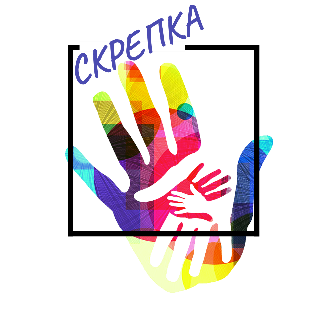 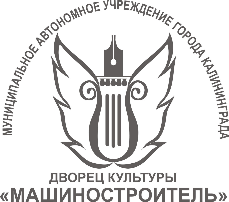 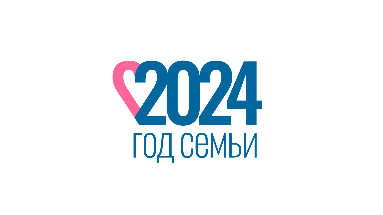 Приход Святых бессребреников и чудотворцев Космы и Дамиана (Калининградская Епархия,  РПЦ)МАУ  ДК «Машиностроитель»г. Калининград«УТВЕРЖДАЮ»	Настоятель  Храма Святых бессребреников Космы и Дамиана___________________иерей Сергий Василевский«_28__»_____февраля__________________2024 год«УТВЕРЖДАЮ»Директор МАУ ДК «Машиностроитель»______________________ А.В.Бубенцов«__28___» __________ февраля________2024 годПОЛОЖЕНИЕVIII открытого муниципального поэтического  конкурса«В  НАЧАЛЕ БЫЛО СЛОВО…»Конкурс  имени первого настоятеля Храма Святых бессребреников Космы и Дамиана  протоиерея Петра Купцова Организаторы фестиваля:- Воскресная школа «Родник»  Храма Святых бессребреников Космы и Дамиана                            г. Калининград (Калининградская Епархия), РПЦ (МП)- МАУК «КЦБС» городская библиотека  им. А.П. Чехова, библиотека №6  -  МАУ ДК «Машиностроитель» г. КалининградI  ОБЩИЕ ПОЛОЖЕНИЯВосьмой поэтический конкурс «В начале было Слово…» (далее – «Конкурс») приурочен к празднованию Дня Православной книги (14 марта). Проводится совместно Воскресной школой «Родник» Храма Святых бессребреников и чудотворцев Космы и Дамиана г. Калининграда (Калининградская Епархия, РПЦ МП) (далее ВШ «Родник»), МАУК «Калининградская централизованная библиотечная система"  (далее МАУК  «КЦБС», библиотека №6) и МАУ ДК «Машиностроитель»,  по благословению настоятеля Храма Святых бессребреников и чудотворцев Космы и Дамиана иерея Сергия Василевского.II   ЦЕЛИ И ЗАДАЧИ- Познакомить с православной культурой.- Сформировать у подрастающего поколения интерес к русской православной культуре и любовь к русскому слову.- Выявить и поддержать новые дарования, оказать помощь в их дальнейшем развитии.- Повысить творческий потенциал участников конкурса в процессе общения с коллегами и мастерами жанра.- Усилить роль православной традиции в литературном творчестве детей и молодёжи.III  УЧАСТНИКИ КОНКУРСАК участию приглашаются учащиеся воскресных, общеобразовательных школ, детских школ искусств, домов творчества,  учебных заведений дополнительного образования, дети и молодёжь творческих объединений домов культуры и др.В конкурсе  могут принять участие авторы стихов и прозы.IV  МЕСТО, СРОКИ И ПОРЯДОК ПРОВЕДЕНИЯКонкурс проводится    30 марта 2024года в 15:00 часов  Для участия в Конкурсе необходимо подать заявку до 20.03.2024г., (см. Приложение)Участники конкурса в Номинации №2 и №3 до 25.03.2024г. присылают свои работы        на официальную электронную почту: dk111-konkurs@mail.ru  Место проведения: МАУ ДК «Машиностроитель» (г. Калининград, ул.Карташева,111) Награждение  6 апреля в 13:00 часов в духовно-просветительском центре Храма Святых бессребреников Космы и Дамиана (ул. Карташева , 85). V. НОМИНАЦИИ И УСЛОВИЯ КОНКУРСАКонкурс проводится по трём номинациям:Номинация-1 «Мастер художественного Слова»Участнику Номинации№1 надо выбрать и продекламировать отрывок из прозы или               1 стихотворение   классических  или современных авторов на предложенные темы:1. Пасхальная тема в русской литературе2. Тема Семьи в русской литературе3 Тема Родины в русской литературе   «Родина – мать, умей за неё постоять!» (русская пословица) «Дерзайте Отчизну мужеством прославить!» (М.В. Ломоносов)Допускается чтение под музыку, использование фонограммы, театрализация.Длительность выступления одного участника  до 5 минут.Номинация-2 «Литературное творчество»В Номинации №2 могут принимать участие дети и молодёжь с собственными сочинениями ( рассказ, стихи, эссе ) на темы:1. Пасхальная тема                                          2.  Семейная  история…                                          3.  Любовь к Родине начинается с семьиНоминация - 3 «Презентация»Семейная память  «Моя родословная»                                          2.  «Мне уголок России мил, 	Мой добрый Отчий дом.»Презентация выполняется в программе  MicrosoftOffice PowerPoint. Титульный слайд, где указывается тема, фамилия,  имя составителя. Информационные слайды от 12 до 20. Завершающий слайд, где указывается учебное заведение, год создания презентации, ФИО руководителя (если есть). Каждый участник имеет право участвовать в нескольких номинациях с условием предоставления отдельной заявки на каждую номинацию.VI  КРИТЕРИИ и НАГРАЖДЕНИЕ - Подбор репертуара в соответствии с возрастом- Соответствие православным традициям- Художественный уровень выступления и исполнительского мастерства-Умение донести смысл исполняемого произведения- Артистизм- СценичностьВсе участники фестиваля-конкурса получают Дипломы за участие.Победители становятся Лауреатами I, II, III степени в каждой номинации и возрастной категории - награждаются Дипломами и памятными подарками.VII   ВОЗРАСТНЫЕ КАТЕГОРИИ- 1-я возрастная категория – «Дошкольники»  ( 5-6 лет)- 2-я возрастная категория - «Младшая»  ( 7-11 лет)- 3-я возрастная категория - «Средняя»   ( 12- 17 лет)- 4-я  возрастная категория - «Старшая»   (18 лет и старше)VIII  ЖЮРИ КОНКУРСАПредседатель: Настоятель Храма Святых бессребреников  Космы и Дамиана – иерей  Сергий Василевский  Члены жюри:Крестоверова Наталья Викторовна (заведующая библиотекой №6)Клецкова Евгения Ивановна  (педагог  ВШ «Родник») Купцова Любовь Михайловна (заведующая библиотекой храма святых бессребреников Космы и Дамиана) IX  ОРГКОМИТЕТ ФЕСТИВАЛЯ – КОНКУРСА1.Заведующий отделом социокультурной деятельности МАУ  ДК «Машиностроитель» - Романова Алёна Сергеевна2. Руководитель  Воскресной школы «Родник» Храма  Святых бессребреников и чудотворцев Космы и Дамиана г. Калининграда – Гагарина Марина АркадьевнаX  ИНФОРМАЦИЯ ДЛЯ КОНТАКТОВ Справки по телефону: - тел. 640-645 Романова Алёна Сергеевна- тел. 8-963-2930017  Гагарина Марина Аркадьевна Приложение 1ЗАЯВКАна участие в VIII открытом муниципальном поэтическом  конкурсе«В  НАЧАЛЕ БЫЛО СЛОВО…»Имя, фамилияДата рожденияМесто учебы/работыНоминацияПроизведениеФИО художественного руководителя/ педагога Контактные данныеТелефон , e-mailпрофиль в социальной сетиНаличие фонограммыНаграды и поощрения  в других конкурсах (если есть)